                   ΠΑΝΕΠΙΣΤΗΜΙΟ ΔΥΤΙΚΗΣ ΜΑΚΕΔΟΝΙΑΣ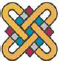 ΠΟΛΥΤΕΧΝΙΚΗ ΣΧΟΛΗ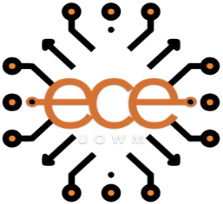 ΤΜΗΜΑ ΗΛΕΚΤΡΟΛΟΓΩΝ ΜΗΧΑΝΙΚΩΝ ΚΑΙ ΜΗΧΑΝΙΚΩΝ ΥΠΟΛΟΓΙΣΤΩΝΠΡΟΓΡΑΜΜΑ ΜΕΤΑΠΤΥΧΙΑΚΩΝ ΣΠΟΥΔΩΝ (Π.Μ.Σ.)                                           ΜΗΧΑΤΡΟΝΙΚΗΑΙΤΗΣΗ ΕΙΣΑΓΩΓΗΣ ΠΡΟΣΩΠΙΚΕΣ ΠΛΗΡΟΦΟΡΙΕΣΕπώνυμο	………………………………………………………………………..	'Όνομα ……………………………………………………………………………….Πατρώνυμο……………………………………………………………………….	Μητρώνυμο………………………………………………………………………..Στοιχεία Ταυτότητας:Διεύθυνση Κατοικίας (πόλη ή χωριό):Τηλέφωνοe-mail: …………………………………………………………………………….ΤΙΤΛΟΙ ΣΠΟΥΔΩΝΣημειώστε σε χρονολογική σειρά τους τίτλους σπουδών τριτοβάθμιας εκπαίδευσης που παρακολουθήσατε. Θα πρέπει να υποβάλλετε το αντίγραφο των τίτλων σπουδών και της αναλυτικής βαθμολογίας.ΠΡΟΫΠΗΡΕΣΙΑΣημειώστε την επαγγελματική σας εμπειρία ξεκινώντας από την πιο πρόσφατη θέση (αν είναι απαραίτητο και σε ξεχωριστό φύλλο).ΕΡΕΥΝΗΤΙΚΕΣ ΕΡΓΑΣΙΕΣ ΚΑΙ ΑΛΛΑ ΕΠΙΣΤΗΜΟΝΙΚΑ ΕΠΙΤΕΥΓΜΑΤΑΣημειώστε άρθρα σε επιστημονικά  περιοδικά ή σε συνέδρια, (διευκρινίστε αν διεθνές), ή βιβλία που συγγράψατε και εκδόθηκαν. Σημειώστε επίσης διακρίσεις για επιστημονικά επιτεύγματα (όπως βραβεία, υποτροφίες), ερευνητικές εργασίες ή οποιαδήποτε άλλη επιστημονική εργασία.________________________________________________________________________________________________________________________________________________________________________________________________________________________________________________________________________________________________________________________________________________________________________________________________________________________________________________________________________ΥΠΟΓΡΑΦΗ ΥΠΟΨΗΦΙΟΥ/ΑΣΔηλώνω υπεύθυνα ότι οι πληροφορίες που δίνονται σ' αυτή την αίτηση είναι ακριβείς και αληθείς.Ενημερώθηκα για τη συλλογή και επεξεργασία των δεδομένων μου προσωπικού χαρακτήρα από το Πανεπιστήμιο Δυτικής Μακεδονίας, με την οικεία πρόσκληση εκδήλωσης ενδιαφέροντοςΥπογραφή	Ημερομηνία	Η αίτηση θα πρέπει να συνοδεύεται από τα παρακάτω δικαιολογητικά:Βιογραφικό Σημείωμα Αντίγραφο Πτυχίου ή Διπλώματος (τίτλοι σπουδών από ξένα Πανεπιστήμια πρέπει να έχουν επίσημη μετάφραση και αναγνώριση από το Δ.Ο.Α.Τ.Α.Π.)Βεβαίωση αναλυτικής βαθμολογίας προπτυχιακών και μεταπτυχιακών σπουδώνΠιστοποιητικό γλωσσομάθειας Αγγλικής γλώσσαςΔύο (2) συστατικές επιστολές Τυχόν αναγνωρισμένους προπτυχιακούς ή μεταπτυχιακούς  τίτλους σπουδών (εάν υπάρχουν)Επιστημονικές Δημοσιεύσεις, Διακρίσεις (εάν υπάρχουν) Αποδεικτικά Επαγγελματικής Εμπειρίας (εάν υπάρχουν)Φωτοτυπία Αστυνομικής Ταυτότητας ή Διαβατηρίου.Όλα τα δικαιολογητικά θα πρέπει να κατατεθούν στη Γραμματεία Π.Μ.Σ. Μηχατρονική, Κοίλα Κοζάνης, ως την ημερομηνία λήξης υποβολής τους.ΑριθμόςΗμερομηνία 'ΈκδοσηςΕκδούσα ΑρχήΗμερομηνία ΓέννησηςΤόπος ΓέννησηςΤο Γένος ΜητρόςΔημότηςΤου ΝομούΥπηκοότηταΟικογενειακή ΚατάστασηΑΦΜΔΟΥAMKA Οδός,                                                  ΑριθμόςΠόληΤ.Κ.Ίδρυμα Χορήγησης ΤίτλουΤμήμαΤίτλος ΣπουδώνΒαθμός ΔιάρκειαΗμερομηνίαΣπουδώνΛήψης ΠτυχίουΗμερομηνίες Από - Μέχρι Εργοδότης - ΔιεύθυνσηΘέση - Υπευθυνότητες